Сумська міська радаВиконавчий комітетРІШЕННЯЗ метою здійснення фінансової підтримки програм, розроблених інститутами громадянського суспільства, враховуючи протокол № 1 засідання конкурсної комісії з розгляду конкурсних пропозицій та проведення моніторингу виконання програм (проектів, заходів), розроблених інститутами громадянського суспільства у сфері роботи з дітьми та молоддю, для виконання (реалізації) яких надається фінансова підтримка з міського бюджету від 28.11.2016, відповідно до постанови Кабінету Міністрів України від 16 березня 2016 року № 194 «Про внесення змін до постанови Кабінету Міністрів України від 12 жовтня 2011 року № 1049 «Про затвердження Порядку проведення конкурсу з визначення програм (проектів, заходів), розроблених інститутами громадянського суспільства, для виконання (реалізації) яких надається фінансова підтримка», керуючись статтею 40 Закону України «Про місцеве самоврядування в Україні»,  виконавчий комітет Сумської міської радиВИРІШИВ:1. Внести зміни до додатку рішення виконавчого комітету Сумської міської ради від 16.08.2016 № 431 «Про Порядок проведення міського конкурсу з визначення програм (проектів, заходів), розроблених інститутами громадянського суспільства, для виконання (реалізації) яких надається фінансова підтримка з міського бюджету», а саме:1.1. Пункт 2.4. розділу 2 викласти в наступній редакції:«2.4. Конкурсні пропозиції можуть подаватися інститутами громадянського суспільства, зареєстрованими в установленому порядку не пізніше, ніж за один рік до оголошення проведення конкурсу».1.2. Підпункт 6 пункту 2.9. розділу 2 викласти в наступній редакції:«6) інформацію про діяльність інституту громадянського суспільства, зокрема досвід виконання (реалізації) програми (проекту, заходу) протягом останнього року за рахунок бюджетних коштів та інших джерел фінансування, джерела фінансування інституту громадянського суспільства, його матеріально-технічну базу та кадрове забезпечення»Міський голова								       О.М. ЛисенкоКохан А.І. 700-561Розіслати: згідно зі списком розсилкиЛИСТ ПОГОДЖЕННЯдо проекту рішення виконавчого комітету Сумської міської ради «Про внесення змін до рішення виконавчого комітету Сумської міської ради від 16.08.2016 № 431 «Про Порядок проведення міського конкурсу з визначення програм (проектів, заходів), розроблених інститутами громадянського суспільства, для виконання (реалізації) яких надається фінансова підтримка з міського бюджету»Директор департаменту комунікаційта інформаційної політики                                               А.І. КоханНачальник відділу протокольної роботи та контролю                                  Л.В. МошаНачальник правового управління                                   О.В. ЧайченкоЗаступник міського голови з питань діяльності виконавчих органів ради                                                А.І. ДмітрєвскаяВ.о. заступника міського голови, керуючого справам виконавчого комітету                                                        С.Я. ПакПроект рішення підготовлений з урахуванням вимог Закону України «Про доступ до публічної інформації» та Закону України «Про захист персональних даних»._________ А.І. Кохан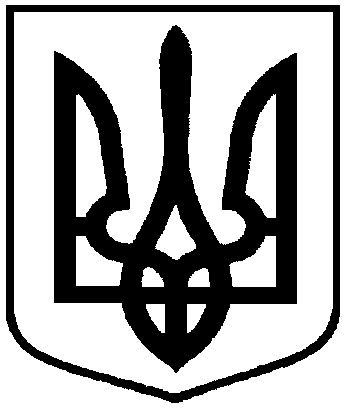 Проект оприлюднено «   »_________ 2016 р.від                                   № Про внесення змін до рішення виконавчого комітету Сумської міської ради від 16.08.2016 № 431 «Про Порядок проведення міського конкурсу з визначення програм (проектів, заходів), розроблених інститутами громадянського суспільства, для виконання (реалізації) яких надається фінансова підтримка з міського бюджету» 